ПОЛОЖЕНИЕоб организации образовательной деятельности с использованием
электронного обучения и дистанционных образовательных технологий в
муниципальном казенном общеобразовательном учреждении «Большовская
средняя школа городского округа город Михайловка Волгоградской области»20201.Общие положения1.1. Положение «Об организации образовательной деятельности с использованием электронного обучения и дистанционных образовательных технологий в муниципальном казенном общеобразовательном учреждении «Большовская средняя школа городского округа город Михайловка Волгоградской области» (МКОУ «Большовская СШ») (далее по тексту Положение) разработано с целью организации контактной работы обучающихся и педагогических работников Школы исключительно в электронной информационно-образовательной среде в  муниципальном казенном общеобразовательном учреждении «Большовская средняя школа городского округа город Михайловка Волгоградской области» (МКОУ «Большовская СШ») (далее по тексту Школа) в период с 30 марта 2020г. до 30 апреля 2020г.1.2. Настоящее Положение разработано в соответствии с постановлением Главного государственного санитарною врача Российской Федерации от 02 марта 2020г. № 5 «О дополнительных мерах по снижению рисков завоза и распространения новой коронавирусной	инфекции (2019-nCoV)», постановления Губернатора Волгоградской области от 15 марта 2020 г. № 179 "О введении режима повышенной готовности функционирования органов управления, сил и средств территориальной подсистемы Волгоградской области единой государственной системы предупреждения и ликвидации чрезвычайных ситуаций",	постановления главного государственного санитарного врача по Волгоградской области от 03 апреля 2020 г. № 401 "Об организации противоэпидемических мероприятий на территории Волгоградской области", в соответствии с Федеральным законом от 29 декабря 2012 г. № 273-ФЗ "Об образовании в Российской Федерации", приказом Министерства образования и науки Российской Федерации от 23 августа 2017 г. № 816 "Об утверждении Порядка применения организациями, осуществляющими образовательную деятельность, электронною обучения, дистанционных образовательных технологий при реализации образовательных программ", приказом Министерства просвещения Российской Федерации от 17 марта 2020 г. № 103 "Об утверждении временного порядка сопровождения реализации образовательных программ начального общего, основного общего, среднего общего образования, образовательных программ среднего профессионального образования и дополнительных общеобразовательных программ с применением электронного обучения и дистанционных образовательных технологий", приказами комитета образования, науки и молодежной политики Волгоградской области	от 16 марта 2020 г. № 186 "Об усилении санитарно-эпидемиологических мероприятий в образовательных организациях, организациях, реализующих программы дополнительного образования, организациях отдыха детей и их оздоровления, находящихся на территории Волгоградской области", от 06 апреля 2020 г. № 261 "Об организации образовательной деятельности общеобразовательных организаций Волгоградской области в части реализации образовательных программ начального общего образования, основного общего образования, среднего общего образования, а также дополнительных общеобразовательных программ с применением электронного обучения и дистанционных образовательных технологий в период установленного режима самоизоляции с 06 апреля 2020 г. по 30 апреля 2020 г. включительно или до особого распоряжения" и в целях санитарно-эпидемиологического благополучия населения городского округа город Михайловка, недопущения распространения новой коронавирусной инфекции (2019-nCoV)"1.3. В настоящем Положении используются следующие понятия.1.3.1. Электронное обучение (далее по тексту ЭО) - организация образовательной деятельности с применением содержащейся в базах данных и используемой при реализации образовательных программ информации и обеспечивающих ее обработку информационных технологий, технических средств, а также информационно-телекоммуникационных сетей, обеспечивающих передачу по линиям связи указанной информации, взаимодействие обучающихся и педагогических работников.1.3.2. Дистанционные образовательные технологии (далее по тексту ДОТ) - образовательные технологии, реализуемые в основном с применением информационно-телекоммуникационных сетей при опосредованном (на расстоянии) взаимодействии обучающихся и педагогических работников.1.4.Школа вправе использовать ЭО и ДОТ при всех предусмотренных законодательством Российской Федерации формах получения общего образования или при их сочетании, при проведении различных видов учебных, лабораторных или практических занятий, текущего контроля, промежуточной аттестации обучающихся. ЭО и ДОТ могут использоваться при непосредственном взаимодействии педагогического работника с обучающимися для решения задач персонализации образовательной деятельности.1.5. Школа доводит до участников образовательных отношений информацию о реализации образовательных программ или их частей с применением ЭО и ДОТ, обеспечивающую возможность их правильного выбора.1.6. ЭО и ДОТ обеспечиваются применением совокупности образовательных технологий, при которых частично опосредованное или полностью опосредованное взаимодействие обучающегося и преподавателя осуществляется независимо от места их нахождения и распределения во времени на основе педагогически организованных технологий обучения.1.7. Основными элементами системы ЭО и ДОТ являются следующие:1.7.1. Образовательные онлайн-платформы.1.7.2. Электронные образовательные ресурсы, размещенные на образовательных сайтах.1.7.3. Видеоконференции.1.7.4. Вебинары.1.7.5. Skype - обшение.1.7.6. E-mail.1.7.7.Облачные сервисы.1.7.8. Электронные носители мультимедийных приложений к учебникам.1.7.9. Электронные пособия, разработанные с учетом требований законодательства Российской Федерации в сфере образования.1.7.10. Региональная платформа "Сетевого города" ГИС "Образование"1.8. В обучении с применением ЭО и ДОГ используются следующие организационные формы учебной деятельности:- Лекция.- Консультация.- Семинар.- Практическое занятие.- Лабораторная работа.- Контрольная работа.- Самостоятельная внеаудиторная работа.1.9. Сопровождение предметных дистанционных курсов может осуществляться в следующих режимах:- Тестирование on-line.- Консультации on-line.- Предоставление методических материалов. - Сопровождение off-line (проверка тестов, контрольных работ, различные виды текущего контроля).2. Цели и задачи2.1. Основная цель использования электронною обучения и дистанционных образовательных технологий - предоставление обучающимся возможности освоения программ общего образования непосредственно по месту жительства или его временного пребывания (нахождения).2.2. Использование дистанционных образовательных технологий и электронного обучения способствует решению следующих задач:2.2.1. Созданию условий для реализации индивидуальной образовательной траектории и персонализации обучения.2.2.2. Повышению качества обучения за счет применения средств современных информационных и коммуникационных технологий.2.2.3.Открытый доступ к различным информационным ресурсам для образовательной деятельности в любое удобное для обучающегося время.2.2.4. Созданию единой образовательной среды Школы.2.2.5. Повышению эффективности учебной деятельности, интенсификации самостоятельной работы обучающихся.2.2.6. Повышению эффективности организации учебной деятельности.2.3 Основные принципы применения ЭО и ДОТ:2.3.1.Принцип доступности, выражающийся в предоставлении всем обучающимся возможности освоения программ общего образования непосредственно по месту жительства или временного пребывания.2.3.2. Принцип персонализации, выражающийся в создании условий (педагогических, организационных и технических) для реализации индивидуальной образовательной траектории обучающегося.2.3.3.Принцип интерактивности, выражающийся в возможности постоянных контактов всех участников образовательных отношений с помощью электронной информационно-образовательной среды.2.3.4.Принцип адаптивности, позволяющий легко использовать учебные материалы нового поколения, содержащие электронные образовательные ресурсы, в конкретных условиях образовательной деятельности, что способствует сочетанию разных дидактических моделей проведения учебных занятий с применением средств электронного обучения и дистанционных образовательных технологий.2.3.5. Принцип гибкости, дающий возможность участникам образовательных отношений работать в необходимом для них темпе и в удобное для себя время.2.3.6. Принцип модульности, позволяющий использовать обучающимся и педагогическим работникам необходимые им сетевые учебные курсы (или отдельные составляющие учебного курса) для реализации индивидуальной образовательной траектории обучающегося.2.3.7. Принцип оперативности и объективности оценивания учебных достижений обучающихся.2.4. Основные направления деятельности:2.4.1. Обеспечение возможности применения в образовательной деятельности ЭО и ДОТ.2.4.2.Обеспечение возможности эффективной подготовки к текущему контролю и промежуточной аттестации по учебным предметам.2.4.3. Обеспечение исследовательской и проектной деятельности обучающихся.2.4.4. Обеспечение подготовки и участия в дистанционных конференциях, олимпиадах, конкурсах.3. Участники образовательных отношений с использованием ЭО и ДОТ3.1. Участниками образовательных отношений с использованием ЭО и ДОТ: - обучающиеся,- педагогические, - административные и учебно-вспомогательные работники Школы, - родители (законные представители) обучающихся.3.2.  Права и обязанности обучающихся, осваивающие общеобразовательные программы с использованием ЭО и ДОТ, определяются законодательством Российской Федерации в сфере образования.3.3 Образовательная деятельность с использованием ЭО и ДОТ организуется для обучающихся по основным направлениям образовательной деятельности.3.4. Образовательную деятельность с использованием ЭО и ДОТ осуществляют педагогические работники Школы.3.5. Педагогическим работникам, обучающимся, осуществляющим обучение с использованием ЭО и ДОГ, предоставляется авторизованный доступ к специализированным образовательным ресурсам.3.6. Педагогические работники, осуществляющие обучение с использованием ЭО и ДОТ вправе применять имеющиеся электронные средства обучения или создавать собственные.3.7. Обучающийся должен владеть базовыми навыками работы с компьютерной техникой и программным обеспечением, базовыми навыками работы со средствами телекоммуникаций (системами навигации в сети интернет, навыками поиска информации в сети интернет, электронной почтой и т.н.).3.8. Обучающийся должен иметь навыки и опыт обучения и самообучения с использованием электронных образовательных ресурсов.4.  Организации образовательной деятельности с использованием электронного обучения и дистанционных образовательных технологий4.1. Школа обеспечивает каждому обучающемуся возможность доступа к средствам ЭО и ДОТ, в т.ч. к образовательной онлайн-платформе, используемой Школой в качестве основного информационного ресурса, в объеме часов учебного плана, необходимом для освоения соответствующей программы, а также осуществляет учебно-методическую помощь обучающимся через консультации педагогических работников Школы4.2. Для организации обучения и использованием ЭО и ДОТ и осуществления контроля результатов обучения Школа обеспечивает идентификацию личности обучающегося на образовательной онлайн- платформе путем регистрации и выдачи персонального пароля.4.3. При оценке результатов обучения Школа обеспечивает контроль соблюдения условий проведения оценочных мероприятий.4.4. При использовании ЭО и ДОТ осуществляются следующие виды учебной деятельности:- Самостоятельное изучение учебного материала.- Учебные занятия (лекционные и практические).- Консультации.- Текущий контроль.- Промежуточная аттестация.4.5. Организация обучения с использованием ЭО и ДОТ в Школе осуществляется по следующим моделям:4.5.1. Модель непосредственного осуществления взаимодействия педагога с обучающимися: дистанционное обучение в случае отсутствия технических возможностей для онлайн взаимодействия "учитель-ученик" и использования электронных учебников (индивидуальные комплекты заданий формируются учителями-предметниками с опорой на традиционные учебники на печатной основе, передаются через классных руководителей обучающимся и/или их родителям; выполненные задания передаются в указанный срок обучающимися и/или родителями классным руководителям, затем - учителям-предметникам). 4.5.2. Модель комбинированного использования программных продуктов, обеспечивающих текстовую, голосовую и видеосвязь через есть интернет (например, Skype и т.н.), или онлайн библиотек видеоуроков (например, портал "Intcmcturok.ru") + сервис, позволяющий участникам образовательных отношений получать информацию об учебных расписаниях, текущих и итоговых оценках и домашних заданиях в режиме онлайн (электронный сервис "Дневник.ру").4.6. Педагогические работники Школы:4.6.1. Организуют полноценное освоение учебного предмета с применением средств электронного обучения и дистанционных образовательных технологий с учетом сокращения продолжительности урока до 30 минут.4.6.2. Используют специализированные онлайн-платформы дистанционного обучения, средства электронного обучения и дистанционных образовательных технологий.4.6.3. Информируют обучающихся класса, классного руководителя и администрацию Школы о выбранной форме реализации учебного предмета с применением средств электронного обучения и дистанционных образовательных технологий в срок до 27 марта 2020г.4.6.4. В период удаленного режима обучения:- Организовывают проведение учебных занятий, консультаций на образовательных платформах с использованием различных электронных образовательных ресурсов (в режиме видеоконференции с использованием платформы «Skypе»).- Планируют свою педагогическую деятельность с учетом применения средств электронного обучения и дистанционных образовательных технологий, создавать простейшие, нужные для обучающихся ресурсы и задания.- Публикуют систематически в соответствии с расписанием учебных занятий домашние задания в системе ГИС «Образование» не позднее 09.00.- Проверяют и оценивают, полученные от обучающихся выполненные домашние задания, через сеть интернет («ВКонтакте», «WhatsApp», «Viber», электронная почта) и переданные собственноручно, в день получения домашнего задания.- Выставляют отметки обучающимся в системе региональной платформы "Сетевого города” ГИС "Образование" после проверки домашнего задания в этот же день.- Сообщают классному руководителю об обучающихся класса, не выполняющих домашние задания.- Обеспечивают сохранность выполненных обучающимися Школы домашних заданий (электронный/бумажный вариант).4.7. Администрация Школы организует мониторинг полноценного освоения образовательных программ начальною общего, основного общего, среднего общего образования с применением средств электронного обучения и дистанционных образовательных технологий 5. Срок действия Положения Настоящее Положение действует в период с 30 марта 2020 года до 30 апреля 2020г.СОГЛАСОВАНОна заседании педагогического советаМКОУ «Большовская СШ»Протокол № 12 от 30.03.2020 г.УТВЕРЖДЕНОПриказом по МКОУ «Большовская СШ»№ 288-ОД от 30.07.2020 г.Директор школы 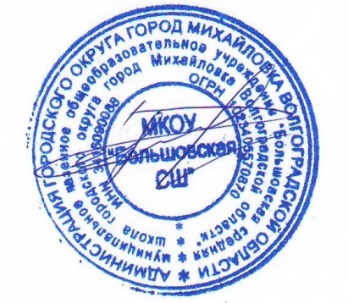                                /В.П. Черняев/